Introduction to Psychology“Eggsperiment”OverviewYou will be totally responsible for the care of an egg as it goes through the stages of development from ages 0-18.  You must parent the egg for 24 hours a day for the length of the experiment. (7 school days, 2 weekend days)  Egg Adoption Day: April 4th Egg Return Day April 12th You must care for the egg as if it were your real child.  YOU MAY NOT LEAVE YOUR EGG IN YOUR LOCKER, CAR OR HOME ALONE.  When you leave your house, you must either take the egg with you or find a qualified baby sitter to care for it.  The dog, cat, bird, etc. are not qualified baby sitters. AttendanceYour egg baby must attend school with you each day.  You must ask your teacher to sign your attendance record for each block. If you have a free, you must get it signed by any teacher or adult in your life. If you have your egg babysat, you must include a note from your babysitter, along with your compensation agreement (egg-care is NOT free).    Egg DaycareFREE Daycare will be provided in my office during lunch. For any classes in which you will not be able to attentively take care of your egg (dance, chorus, band, etc…), you will need to find a babysitter.Egg Decoration and Carrying CaseYou must give your egg a face and a name.  You may add creative touches such as hair, clothing and accessories if you like.  You must also create some sort of carrying case/container for your egg to facilitate carrying it around with you.  It must be sturdy enough to hold your egg baby and keep it safe.  You may make it out of whatever you want and decorate it if you wish to do so. Other Items to NoteIf your egg breaks anywhere, especially somewhere in the school, YOU are responsible for cleaning up the mess that YOUR child made!  Do not leave it for others to clean!If your egg breaks, you may adopt another one from your refrigerator or you may come adopt a new egg from me. While it is understandable that you won’t be able to “parent” your egg at all times, it is expected that you make a concerted effort to spend as much time as possible with your egg.  Therefore, you may not have other people egg-sit for more than 4 hours at a time.  If you are at work, an activity, etc., you are expected to make arrangements to keep your egg with you.Parenting Styles PaperDescribe a child’s early development of a self-concept and discuss possible effects of different parenting styles on children. Explain its particular self-concept and how your choice of parenting style has effected that development.  Choose three situations from the attached page and write how you would handle it with your egg using your parenting style. What would your desired outcome be? Does that fit in to your parenting style? How would you want it to affect your egg’s self-concept and development? Two page minimum.Developmental Stages ProjectIn some way, you are to create a record of your egg’s development through these stages (baby book, social media account, etc…). For each day, you are to outline and provide examples of its physical, emotional and mental growth for the four major theorists. Point BreakdownDecoration of egg (face/name)—5 pointsEgg Carrier—5 pointsEgg Attendance in Class—10 points (Broken, Missing eggs lose points here) Egg Return Day – 10 points Parenting Paper—20 pointsDevelopmental Stages Project—60 pointsTotal Points—100 pointsProject due with egg return on Friday, April 12th / April 23rd (your choice)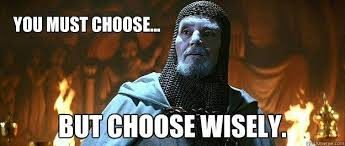 EGG ATTENDANCE RECORDDaysPiagetEricksonKohlbergFreudDay 1 Newborn (0-12 Months)April 4thSensorimotorTrust v. MistrustPreconventionalOralDay 2 Newborn (12-18 Months)April 5thSensorimotorAutonomy v. Shame & DoubtPreconventionalOralDay 3 Toddler (18 months-3 years)April 6-7thPreoperationalAutonomy v. Shame & DoubtPreconventionalAnalDay 4 Preschool (3-5 years)April 8thPreoperationalInitiative v. GuiltPreconventionalPhallicDay 5 Grade school (5-12 years)April 9thConcrete OperationalCompetence v. InferiorityPreconventionalLatencyDay 6 Junior High (13-15 years)April 10thFormal OperationalIdentity v. Role ConfusionConventionalGenitalDay 7 High School (15-18 years)April 11thFormal OperationalIdentity v. Role ConfusionConventionalGenitalDateClass / whereaboutsSignatureNotesApril 4PsychologyJust met _____. AfterSchoolAt Home / NighttimeDateClass / whereaboutsSignatureNotesApril 5AfterSchoolAt Home / NighttimeDateClass / whereaboutsSignatureNotesApril 6(Saturday)MorningAfternoonNighttimeDateClass / whereaboutsSignatureNotesApril7(Sunday)MorningAfternoonNighttimeDateClass / whereaboutsSignatureNotesApril 8AfterSchoolAt Home / NighttimeDateClass / whereaboutsSignatureNotesApril 9AfterSchoolAt Home / NighttimeDateClass / whereaboutsSignatureNotesApril 10AfterSchoolAt Home / NighttimeDateClass / whereaboutsSignatureNotesApril 11AfterSchoolAt Home / NighttimeDateClass / whereaboutsSignatureNotesApril 12Psychology ClassSay Goodbye…